Psalm 231  The Lord is my shepherd; •
   therefore can I lack nothing.
2  He makes me lie down in green pastures •
   and leads me beside still waters.
3  He shall refresh my soul •
   and guide me in the paths of righteousness for his name’s sake.
4  Though I walk through the valley of the shadow of death,
      I will fear no evil; •
   for you are with me;
      your rod and your staff, they comfort me.
5  You spread a table before me
      in the presence of those who trouble me; •
   you have anointed my head with oil
      and my cup shall be full.
6  Surely goodness and loving mercy shall follow me
      all the days of my life, •
   and I will dwell in the house of the Lord for ever.Glory to the Father and to the Sonand to the Holy Spirit;as it was in the beginning is nowand shall be for ever. Amen.CollectLord of all power and might,the author and giver of all good things:graft in our hearts the love of your name,increase in us true religion,nourish us with all goodness,and of your great mercy keep us in the same;through Jesus Christ your Son our Lord,who is alive and reigns with you,in the unity of the Holy Spirit,one God, now and for ever.Amen.Jeremiah 23.1-6Restoration after Exile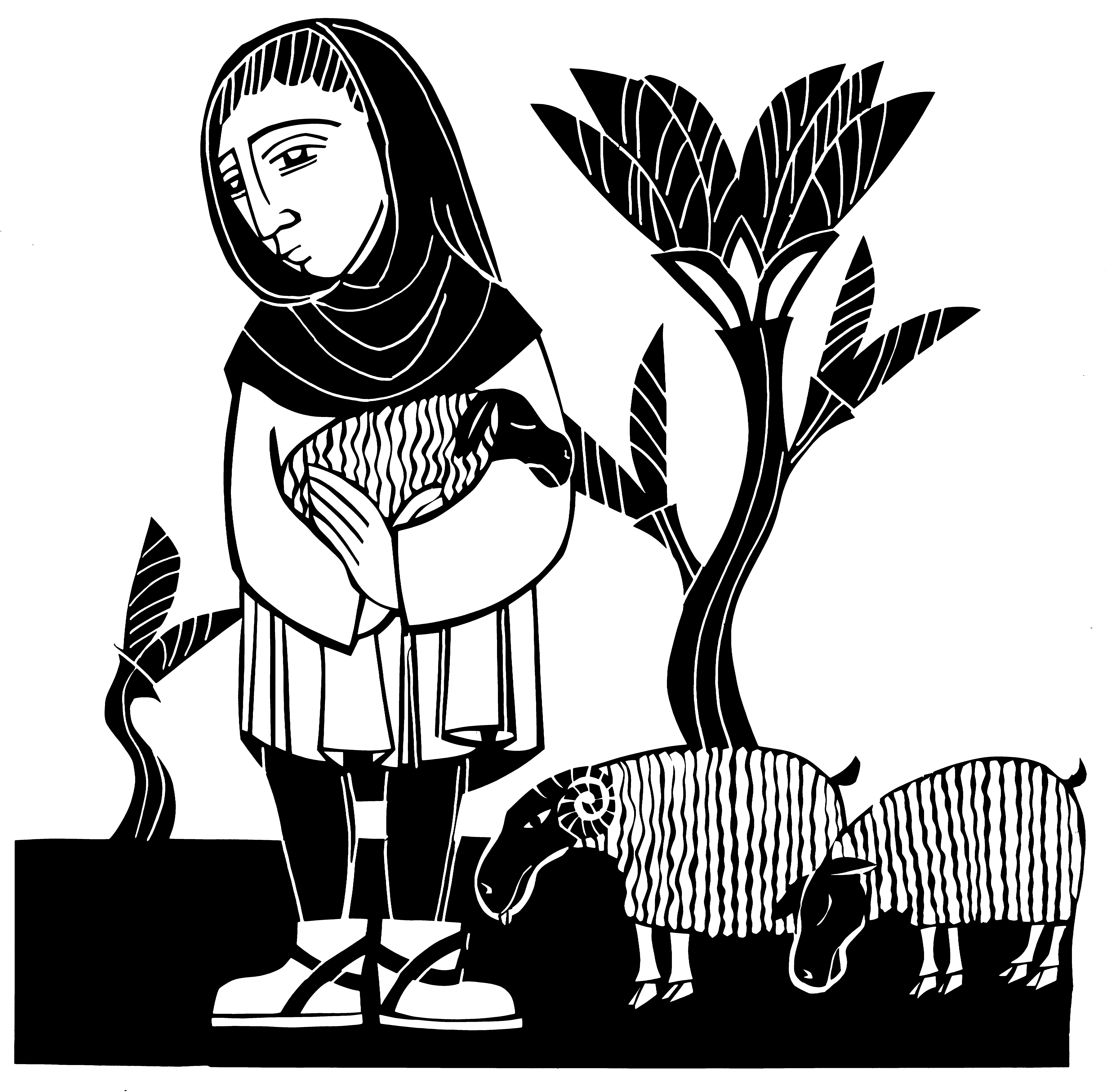 23Woe to the shepherds who destroy and scatter the sheep of my pasture! says the Lord. 2Therefore, thus says the Lord, the God of Israel, concerning the shepherds who shepherd my people: It is you who have scattered my flock, and have driven them away, and you have not attended to them. So I will attend to you for your evil doings, says the Lord. 3Then I myself will gather the remnant of my flock out of all the lands where I have driven them, and I will bring them back to their fold, and they shall be fruitful and multiply. 4I will raise up shepherds over them who will shepherd them, and they shall not fear any longer, or be dismayed, nor shall any be missing, says the Lord. 5 The days are surely coming, says the Lord, when I will raise up for David a righteous Branch, and he shall reign as king and deal wisely, and shall execute justice and righteousness in the land. 6In his days Judah will be saved and Israel will live in safety. And this is the name by which he will be called: ‘The Lord is our righteousness.’ Mark 6.30-34, 53-end30 The apostles gathered around Jesus, and told him all that they had done and taught. 31He said to them, ‘Come away to a deserted place all by yourselves and rest a while.’ For many were coming and going, and they had no leisure even to eat. 32And they went away in the boat to a deserted place by themselves. 33Now many saw them going and recognized them, and they hurried there on foot from all the towns and arrived ahead of them. 34As he went ashore, he saw a great crowd; and he had compassion for them, because they were like sheep without a shepherd; and he began to teach them many things. 53 When they had crossed over, they came to land at Gennesaret and moored the boat. 54When they got out of the boat, people at once recognized him, 55and rushed about that whole region and began to bring the sick on mats to wherever they heard he was. 56And wherever he went, into villages or cities or farms, they laid the sick in the market-places, and begged him that they might touch even the fringe of his cloak; and all who touched it were healed. Post Communion PrayerLord God, whose Son is the true vine and the source of life,ever giving himself that the world may live:may we so receive within ourselves the power of his death and passionthat, in his saving cup, we may share his glory and be made perfect in his love;for he is alive and reigns, now and for ever.Amen.NOTICES:At the end of the service please place your service booklet in the box provided at the back of church and take this sheet home with you.To comply with NHS Test & Trace we ask you to fill in the contact sheet and place this in a separate box at the back of church. Please do not fold the sheet. For the time enter the time of the service you are attending. If you are using the NHS app the QR code is displayed at the back of church and in the porch.Forthcoming services:18th July	Trinity 79.30am   Morning Prayer at St Mary’s11.00am Holy Communion at St Peter’s25th July  	St James – Trinity 89.30am    Holy Communion at St Mary’s11.00am  Morning Prayer at St Peter’s1st August	Trinity 99.30am   Morning Prayer at St Mary’s11.00am Morning Prayer and Baptism at St Peter’s8th August	Trinity 109.30am    Holy Communion at St Mary’s11.00am  Holy Communion at St Peter’s15th August	The Blessed Virgin Mary / Trinity 119.30am   Morning Prayer at St Mary’s11.00am Holy Communion at St Peter’s22nd August	Trinity 129.30am   Holy Communion at St Mary’s11.00am Morning Prayer at St Peter’s29th August	Trinity 1310.30am  Benefice Communion at St Mary’sFoodbank The following items are in short supply and would be appreciated:Tinned potatoes, whole or mashed. Pasta sauce.Puddings eg Angel DelightUHT milkChanges in Covid rulesWe will monitor changes in regulations as they are confirmed by the Government and await guidance issued by the Church of England. Changes in worship will probably be implemented in stages which may be spread over a period of time.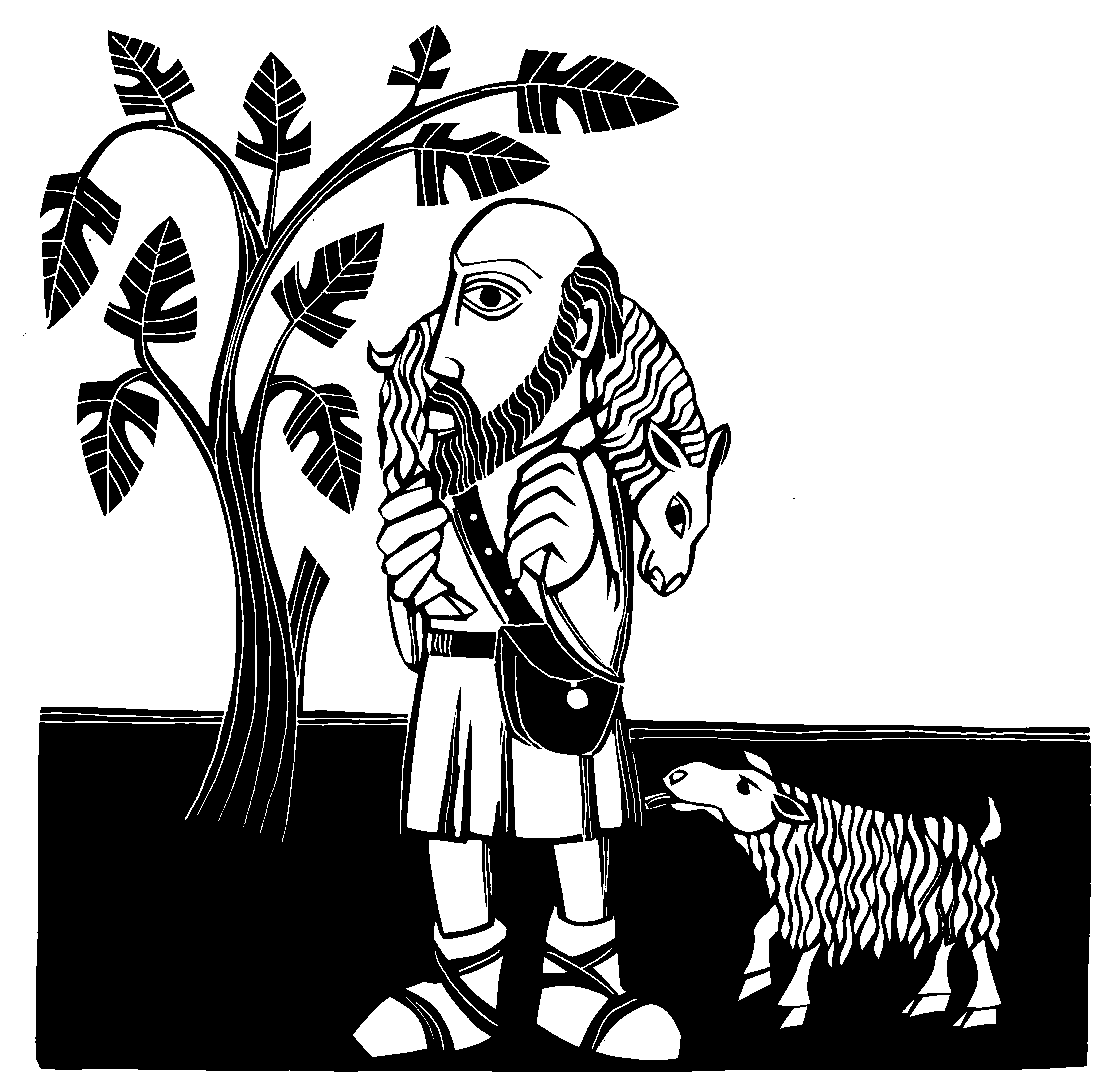 